ЕКСПЕРТНИЙ ВИСНОВОК АВТОРУ ПРОЕКТУ «СОРТУВАННЯ НА ВІДРАДНОМУ»Незаконне розміщення сміттєвих баків по вулиці Василенка 11-11а, 13-13а.
Розміщення сміттєвих баків порушує статті законів, наведених нижче:

Cтт. 27 закона ” Про охрану здоровья(28010-12)”.
Стт 1 закона Украины ”Про забезпечення санітарного та епідемічного благополуччя населення(4004-12)”, 
Стт 4 Закона Украины ”Про благоустрій населених пунктів” (2807-15)
Стт 24 Закону України ”Про відходи”(187/98-ВР) 

ДЕРЖАВНІ САНІТАРНІ НОРМИ І ПРАВИЛА УКРАЇНИ

2.7. Сміттєві контейнери потрібно розміщувати на спеціально обладнаному майданчику. Контейнерні майданчики повинні мати водонепроникне тверде покриття і бути обладнані навісами, огорожами та ізольовані від об,єктів обслуговування населення, господарських дворів та магістральних вулиць полосою зелених насаджень шириною не менше 1,5 м, не повинні бути  прохідними для пішоходів та транзитного руху транспорту. 
НЕ ВІДПОВІДАЄ -  сміттєві баки стоять повз напрямок руху у всіх перехожих, не ізольовані від господарського двору будинків 11 та 11а по вул. Василенка! ДОРЕЧНО: перемістити сміттєві баки на правий бік сміттєзбірника, де машина, що забирає сміття може зупинитись 1 раз, щоб забрати також сміття з будинку № 13.

2.2.3. Майданчики для встановлення контейнерів мають бути  віддалені від житлових будинків, дитячих закладів, спортивних майданчиків та від місць відпочинку населення на відстань не менше 20 м, але не більш 100 м. Розмір майданчиків повинен бути розрахований на розміщення необхідної кількості контейнерів але не більше 5.
НЕ ВІДПОВІДАЄ – відстань 10 метрів до вікон першого поверху та до лавочки під парадним. ДОРЕЧНО: з правого боку сміттєзбірника розмістити закритий контейнерний майданчик, де розмістити 5 баків для будинків 11-11а, 13-13а для твердих побутових відходів, а на місце, де стоять тепер баки для ТПВ поставити баки для збору вторсировини і облаштувати майданчик сіткою з отворами.
2.2.7. Вхід в сміттєприймальну камеру необхідно изолювати від входу в приміщення. Ємності з відходами не припустимо виставляти за обсяги сміттєзбирного приміщення завчасно (раніше  однієї години) до прибуття спеціального автотранспорту.
НЕ ВІДПОВІДАЄ – контейнери будинку Василенка 13 стоять на проїздній та пішохідній зоні без навісу під дощем та сонцем. ДОРЕЧНО: розмістити сміттєві  контейнери на один критий майданчик.	
2.3.3. Наземні приміщення споруджують з щільно пригнаних матеріалів (досок, цегли, блоків, і т.д.). Повинні бути водонепроникними, об,єм  яких розрахований виходячи з чисельності  населення, що користується. 
НЕ ВІДПОВІДАЄ – сміттєві баки будинку Василенка 13 стоять під відкритим небом, не мають огорожі, поливаються дощем і весь двір воняє смітниками. 
ДОРЕЧНО: розмістити всі сміттєзбірні контейнери зазначених будинків на один критий майданчик, облаштувати окремий майданчик з баками для сортування.Опале листя ще з минулого року лежить досі купами по прилеглій до будинків території. ЖЕК не вивозить його, керуюча компанія Соломянського району також не звертає уваги на це, на місці цих куп утворюються стихійні звалища. Враховуючи це, встановлення компостерів зменшить витрати комунальних підприємств на вивезення листя, а також поліпшить родючість грунтів, оскільки перероблене листя перетворюється на добриво (спеціальні каталізуючі суміші можливо закуповувати за рахунок продажу вторсировини), як наслідок за кілька років користування компостерами можна перетворити наш мікрорайон на зелену квітучу клумбу. ОПІКУВАТИСЬ ОБЛАДНАННЯМ І ДОПОМАГАТИ КОМУНАЛЬНИМ ПІДПРИЄМСТВАМ ОБСЛУГОВУВАТИ ЙОГО БЕРЕ НА СЕБЕ ВІДПОВІДАЛЬНІСТЬ ІНІЦІАТИВНА ГРУПА ЖИЛЬЦІВ РАЙОНУ, ЩО НА МОМЕНТ РЕАЛІЗАЦІЇ ПРОЕКТУ МАЄ БУТИ ЮРИДИЧНО ОФОРМЛЕНИМ ОСН (органом самоврядування населення). В результаті кількість твердих побутових відходів зменшиться, бо люди матимуть можливість складати цінну вторсировину в окремі баки. Кількість сміття, що вивозять на полігони, зменшиться. Громада матиме можливість отримувати кошти за зібрану вторсировину, щоб облаштовувати прилеглу територію і вкладати в благоустрій району. Естетичний вид двору набуде ознак сучасності і цивілізації і буде відповідати державним санітарним нормам. Всі бажаючі зможуть приносити свою вторсировину в спеціальні баки, будучи впевненими, що її не відвезуть на смітник, а зібрані кошти принесуть користь району.Зокрема, на увазі мається облаштування газонів та клумб нашого району. Також важлимим моментом буде те, що люди почнуть більш відповідально ставитись до навколишнього середовища, до прилеглих територій. Неодмінно, з більшою повагою почнуть ставитись до праці двірників. Таким чином, реализація проекту з облаштування роздільного збору сміття має позитивним чином вплинути на розвиток територіальної громади в суспільному плані і в плані зовнішнього вигляду району. 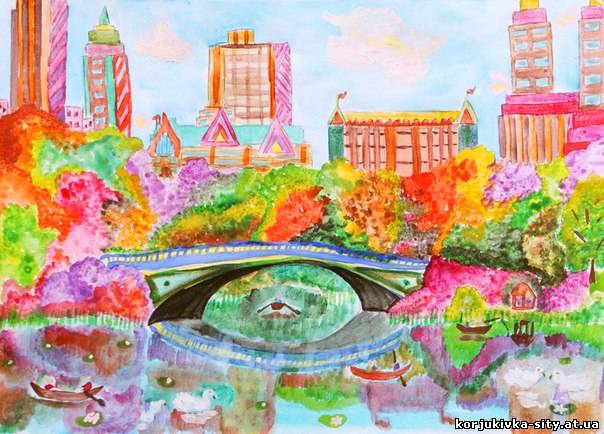 